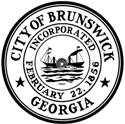 _____________________________________________________________________________________________________________________MINUTESPLANNING & APPEALS COMMISSIONFebruary 10, 20215:15PMPresent: Dave Bowers, Scott Lutes, William Kitts, Lance Sabbe
Absent:  Delores Harrison, Heddy Bernstein, Charles Day
Staff/Guests: John Hunter, Eric Landon, Russ MaraneCall to Order: Chairman David Bowers called the meeting to order at 5:15 PMMr. Lutes made a motion to approve the agenda.  Mr. Sabbe seconded.  A vote was taken and the motion was approved 4-0.Items of Business:Approval of January 13, 2021 Meeting Minutes: Mr. Sabbe made a motion to approve the minutes.  Mr. Kitts seconded.  A vote was taken and the motion was approved 4-0.Zoning Applications:SD 21-01 Newcastle and R Streets Re-Subdivision:  Mr. Hunter reviewed the staff report for the application and recommended approval.  Mr. Sabbe made a motion to approve the application.  Mr. Kitts seconded.  A vote was taken and the motion was approved 4-0.
Update:Zoning Ordinance Revision Project:  Mr. Marane reviewed the changes since the last meeting that were based on staff and member input.  The consensus was that there should be a report summarizing the Phase I changes within the zoning ordinance, and a redline version of the ordinance completed.  This should be presented formally at the March meeting for a recommendation to be forwarded to the City Commission for review and adoption.Adjournment:  Meeting was adjourned at 7:15 PM